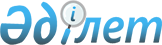 О признании утратившим силу некоторых постановлений акимата районаПостановление акимата Индерского района Атырауской области от 5 января 2016 года № 9      В соответствии с пунктом 8 статьи 37 Закона Республики Казахстан от 23 января 2001 года "О местном государственном управлении и самоуправлении в Республике Казахстан" акимат района ПОСТАНОВЛЯЕТ:

      1. Согласно приложения признать утратившим силу некоторые постановления акимата района.

      2. Государственному учреждению "Аппарат акима Индерского района Атырауской области" принять иные меры, вытекающие из настоящего постановления.

      3. Контроль за исполнением настоящего постановления возложить на руководителя аппарата акима района Шамуратова Д.

      4. Настоящее постановление вводится в действие со дня подписания.

 Перечень утративших силу некоторых постановлении акимата района      1. Постановление Индерского районного акимата Атырауской области от 3 ноября 2015 года № 318 "Об утверждении методики ежегодной оценки деятельности административных государственных служащих корпуса "Б" акимата Индерского района" (Зарегистрировано Департаментам юстиции Атырауской области 16 ноября 2015 года № 3344).

      2. Постановление Индерского районного акимата Атырауской области от 2 августа 2013 года № 264 "Об определении перечня должностей специалистов в области социального обеспечения, образования и культуры, являющихся гражданскими служащими и работающих в сельской местности, финансируемых из районного бюджета" (Зарегистрировано Департаментам юстиции Атырауской области 20 августа 2013 года № 2775).

      3. Постановление Индерского районного акимата Атырауской области от 14 ноября 2014 года № 397 "О внесении изменений и дополнений в постановление районного акимата от 2 августа 2013 года № 264 "Об определении перечня должностей специалистов социального обеспечения, образования и культуры, работающих в сельской местности" (Зарегистрировано Департаментам юстиции Атырауской области 26 ноября 2014 года № 3045).


					© 2012. РГП на ПХВ «Институт законодательства и правовой информации Республики Казахстан» Министерства юстиции Республики Казахстан
				
      Аким района

С. Арыстан
Приложение к постановлению акимата Индерского района от "5" января 2016 года № 9